Explora Valle Sagrado1 nov 2018 a 30 abr 2019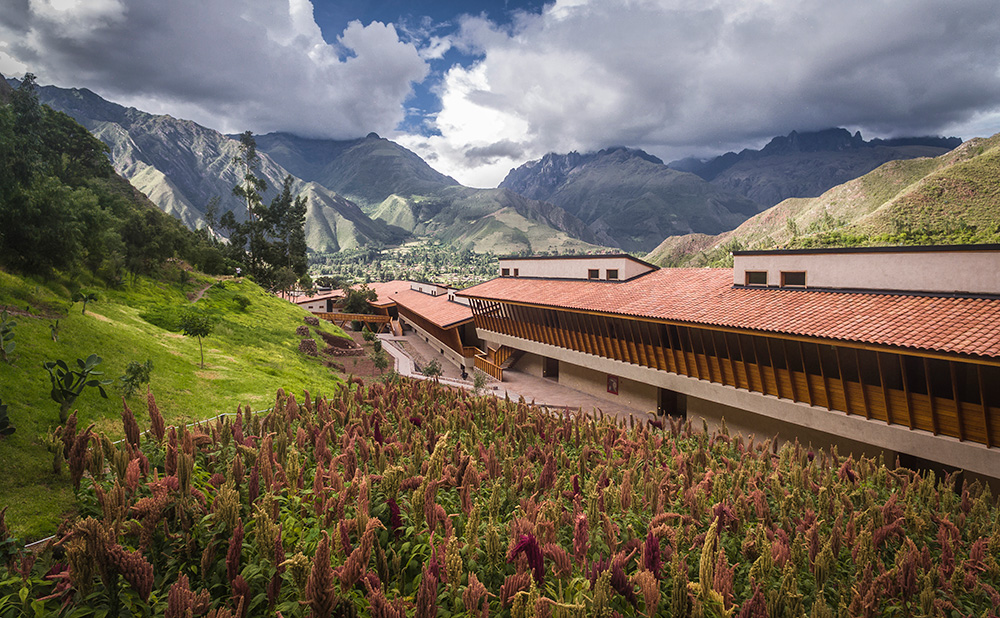 Abrigado pelos maciços andinos e pelas águas dóceis do rio Urubamba, o Valle Sagrado foi uma vez o coração do império Inca. Considerado sagrado tanto por sua beleza quanto por sua fertilidade, permanece até hoje como uma das joias naturais e culturais do planeta. O Explora Valle Sagrado,foi construído para ligar o homem com o espaço temporal, passado-e-presente, e os mistérios da natureza. O hotelencontra-se em uma plantação de milho tradicional no meio de uma das fazendas mais remotas do vale, convenientemente perto tanto de Cusco quanto de Machu Picchu.TARIFAS 2018 E 2019 -ExploraValle SagradoOs preços IncluemHospedagem no Valle Sagrado;Todas as refeições e Open bar no Explora;Explorações diárias com guias bilíngues e equipamentos;Traslados regulares aeroporto ou hotel emCusco/Valle Sagrado/Cusco–Traslado desde o hotel com saída até às 11h00.O roteiro não incluiPassagem aéreaDespesas com documentos e vistosDespesas de caráter pessoal, gorjetas, telefonemas, etc.Qualquer item que não esteja no programaPreços por pessoa (US$)Valores em dólares americanos por pessoa, sujeitos à disponibilidade e alteração sem aviso prévio. 4/12/2018INFORMAÇÕES IMPORTANTES – Explora Valle SagradoImportante
*As tarifas NÃO incluem passeio a Machu Picchu. Em programas de 3 noites ou mais, o custo adicional para a  exploração pem Machu Picchu é de US$ 350 por adulto e US$ 300 por criança. Os programas de 2 noites não admitem a contratação desta exploração.Descrição ApartamentosStantard: 44 apartamentos de 40 m² com vista para os campos de milho e montanhas que cercam o vale.Suítes: 6 suítes de 53mt² com vista para os campos de milho e montanhas que cercam o vale.Apto SinglePara tarifas em apartamento single, aplica-se um adicional de 34% entre 1 mai 2018 a 30 abr 2019, e 70% entre 21 dez 2018 a 1 jan 2019.Condições para Plano Familiar (Cama e Apto. Adicional)Crianças:entre 0 e 3 anos não pagam hospedagem, ficando no mesmo apto que os paisCama Adicional: válido para crianças de 4 a 12 anos, hospedados no mesmo apto que os pais, somente 1 cama adicional por apartamento.(*) Tarifa Familiar: para jovens de 13 a 18 anos, hospedados em outro apto duplo (mínimo de 2 pessoas), próximo ao dos pais - sujeito a disponibilidade. Jovens a partir de 16 anos pagam tarifa de adulto.Passeios e trasladosOs traslados são regulares e os horários pré-fixados.  Caso o voo de chegada não seja compatível com os horários, será cobrado um suplemento para a realização do traslado privativo.Documentação necessária para portadores de passaporte brasileiroPassaporte: com validade mínima de 6 meses da data de embarque com 2 páginas em brancoVisto: nãoé necessário visto para o PeruVacina: é necessário vacina de febre amarelaPolítica de Cancelamento:Ao cancelar serviços já contratados junto ao Explora Valle Sagrado - como o trem a Machu Picchu, será descontado do total a ser reembolsado, a quantia de US$ 300 por adulto e US$ 250 por criança - menor de 11 anos. Política de Alteração:- Caso haja alteração na reserva com 60 dias antes do check-in no hotel, não se cobrará multas pelo trem e ticket de entrada a Machu Picchu. - Caso haja alteração na reserva com menos de 60 dias antes do check-in no hotel, será cobrado multa de US$ 300 por adulto e US$ 250 por criança - menor de 11 anos. Esses valores correspondem ao transporte e entrada a Machu Picchu, cujos bilhetes são pessoais e intransferíveis e que já foram previamente comprados.Reservas com menos de 50 dias de antecipação:- Caso haja uma reserva com menos de 50 dias de antecipação, a exploração a Machu Picchu estará sujeita a disponibilidade, devido aos bilhetes do trem e entrada no parque. PROMOÇÕES - Explora Valle Sagrado1 - VIVA EXPLORA 4 NOITES E PAGUE 3Ao reservar 3 noites o explora oferece uma noite adicional gratuita. Se a reserva for de somente 2 noites, o explora concederá 50% de desconto na terceira noite. CONDIÇÕES: • Bônus válido para reservas novas feitas a partir de 10 outubro de 2018. • A noite cortesia é válida para cada 3 noites pagas. 50% de desconto na terceira noite é válido por 2 noites pagas. • Lugares limitados.• Não é válido para estadias entre 21 dezembro de 2018 a 3 janeiro 2019.• Não permite alterações de data para estadias fora da validade do benefício. • Máximo de 5 quartos por reserva. • Não se aplica para taxas para crianças e jovens.• Combina com outros benefícios e promoções do explora, exceto “Explorer´s Benefit” (5%).• Não é válido para programas especiais.• Taxa de cancelamento: USD 200 por pessoa a qualquer momento. A partir de 29 dias até a data de uso aplicamse as políticas normais de cancelamento.Validade: estadias entre 1 novembro de 2018 a 30 abril 2019. Não é válido para estadias entre 21 dezembro de 2018 a 3 janeiro 2019.2 - PASSAPORTE EXPLORA
Toda vez que houver combinação de dois ou mais destinos Explora na mesma viagem (Patagônia, Atacama, Rapa Nui e Valle Sagrado), o passageiro receberá uma tarifa especial e upgrade de apartamento - sujeito a disponibilidade.Ao combinar 2 destinos: o viajante receberá um Desconto de 10%;Ao combinar 3 destinos: o viajante receberá um Desconto de 15%;Ao combinar 4 destinos: o viajante receberá um Desconto de 20%.Condições (Passaporte Explora):Caso o passageiro seja um antigo viajante Explora, o benefício Passaporte Explora funcionará em conjunto com o Explorer’s Benefit (o primeiro desconto a ser aplicado será o Explorers’ Benefit.)  Primeiro e último check-in deverá ser inferior a 30 dias de intervalo;Só se aplica para reservas individuais;O upgrade de apartamento está sujeito a disponibilidade e será confirmado no momento do check-in;Este benefício não é acumulativo com outros benefícios, descontos ou promoções, à excessão do Explorers’ Benefit (aplicável 5% de desconto);Não aplicável entre 21 dez 2018 a 21 jan 2019;Válido para Travesías.Validade: todo o ano, exceto entre 21 dez 2018 a 21 jan 20193 - EXPLORER’S BENEFITS (CLUB EXPLORADORES)Os viajantes que retornam aos hotéis Explora, receberão um desconto de 10% sobre o valor total da reserva e upgrade de apartamento - sujeito a disponibilidade. Condições (Explorer’s Benefits):Este benefício também pode ser aplicado aos acompanhantes de viagem;Pode ser combinado com o Passaporte Explora;O desconto é aplicado parcialmente nas tarifas promocionais;O upgrade de apartamento está sujeito a disponibilidade e será confirmado no momento do check-in.Validade: todo o ano.Valores em dólares americanos por pessoa, sujeitos à disponibilidade e alteração sem aviso prévio. 4/12/2018VALLE SAGRADO sin MAPI
Quiet Season Rates
2 Enero / 31 Marzo 2019VALLE SAGRADO sin MAPI
Quiet Season Rates
2 Enero / 31 Marzo 2019VALLE SAGRADO sin MAPI
Quiet Season Rates
2 Enero / 31 Marzo 20193 noches4 noches5 noches6 nochesTarifas programa por personaStandardDBL$1.667$2.112$2.529$2.918Tarifas programa por personaSuiteDBL$2.312$2.928$3.506$4.046. Estadía mínima de 2 noches (consultar tarifa).. Estadía mínima de 2 noches (consultar tarifa).. Estadía mínima de 2 noches (consultar tarifa).. Estadía mínima de 2 noches (consultar tarifa).. Estadía mínima de 2 noches (consultar tarifa).. Estadía mínima de 2 noches (consultar tarifa).. Estadía mínima de 2 noches (consultar tarifa).VALLE SAGRADO sin MAPI
Green Season Rates 
1 Noviembre / 20 Diciembre 2018   &
1 Abril / 30 Abril 2019VALLE SAGRADO sin MAPI
Green Season Rates 
1 Noviembre / 20 Diciembre 2018   &
1 Abril / 30 Abril 2019VALLE SAGRADO sin MAPI
Green Season Rates 
1 Noviembre / 20 Diciembre 2018   &
1 Abril / 30 Abril 20192 noches3 noches4 noches5 noches6 nochesTarifas programa por personaStandardDBL$1.170$1.755$2.223$2.662$3.072Tarifas programa por personaSuiteDBL$1.622$2.434$3.083$3.691$4.259. Estadía mínima de 2 noches (consultar tarifa).. Estadía mínima de 2 noches (consultar tarifa).. Estadía mínima de 2 noches (consultar tarifa).. Estadía mínima de 2 noches (consultar tarifa).. Estadía mínima de 2 noches (consultar tarifa).. Estadía mínima de 2 noches (consultar tarifa).. Estadía mínima de 2 noches (consultar tarifa).. Estadía mínima de 2 noches (consultar tarifa).VALLE SAGRADO sin MAPI
Holidays Season Rates
21 Diciembre 2018 / 1 Enero 2019VALLE SAGRADO sin MAPI
Holidays Season Rates
21 Diciembre 2018 / 1 Enero 2019VALLE SAGRADO sin MAPI
Holidays Season Rates
21 Diciembre 2018 / 1 Enero 20194 noches5 noches6 nochesTarifas programa por personaStandardDBL$2.841$3.402$3.925Tarifas programa por personaSuiteDBL$3.939$4.716$5.442. En Navidad y Año Nuevo el mínimo de estadía es de 4 noches.
. Tarifa Familiar no disponible, sólo camas adicionales (hasta 12 años).. En Navidad y Año Nuevo el mínimo de estadía es de 4 noches.
. Tarifa Familiar no disponible, sólo camas adicionales (hasta 12 años).. En Navidad y Año Nuevo el mínimo de estadía es de 4 noches.
. Tarifa Familiar no disponible, sólo camas adicionales (hasta 12 años).. En Navidad y Año Nuevo el mínimo de estadía es de 4 noches.
. Tarifa Familiar no disponible, sólo camas adicionales (hasta 12 años).. En Navidad y Año Nuevo el mínimo de estadía es de 4 noches.
. Tarifa Familiar no disponible, sólo camas adicionales (hasta 12 años).. En Navidad y Año Nuevo el mínimo de estadía es de 4 noches.
. Tarifa Familiar no disponible, sólo camas adicionales (hasta 12 años).. En Navidad y Año Nuevo el mínimo de estadía es de 4 noches.
. Tarifa Familiar no disponible, sólo camas adicionales (hasta 12 años).FAMILY RATES sin MAPIFAMILY RATES sin MAPI2 noches3 noches4 noches5 noches6 noches13 a 18 años en habitación
adicional *Programa por persona$561$842$1.122$1.403$1.6834 a 12 años en cama adicionalPrograma por persona$374$561$748$935$1.122* Tarifa Familiar no válida en Holidays (Navidad, Año Nuevo).* Tarifa Familiar no válida en Holidays (Navidad, Año Nuevo).* Tarifa Familiar no válida en Holidays (Navidad, Año Nuevo).* Tarifa Familiar no válida en Holidays (Navidad, Año Nuevo).* Tarifa Familiar no válida en Holidays (Navidad, Año Nuevo).* Tarifa Familiar no válida en Holidays (Navidad, Año Nuevo).* Tarifa Familiar no válida en Holidays (Navidad, Año Nuevo).